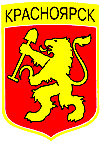 РОССИЙСКАЯ ФЕДЕРАЦИЯАДМИНИСТРАЦИЯ ПОСЕЛКА САЯНСКИЙРЫБИНСКОГО РАЙОНА КРАСНОЯРСКОГО КРАЯП О С Т А Н О В Л Е Н И Е 29.09.2021г.                                       п. Саянский                                          № 142-пО передаче муниципального имущества в безвозмездное временное пользование и обслуживаниеВ целях предупреждения чрезвычайных ситуаций, защиты и безопасности населения в связи с отсутствием обслуживания объектов жилищно-коммунального хозяйства (теплоснабжение, водоотведение) в п.Саянский ПОСТАНОВЛЯЮ:1. Определить временной эксплуатирующей организацией Государственное предприятие Красноярского края «Центр развития коммунального комплекса» (далее - ГПКК «ЦРКК») на объектах теплоснабжения и водоотведения согласно приложению к настоящему постановлению.2. Объекты муниципального имущества, указанные в приложении к настоящему постановлению, передать в безвозмездное временное пользование и обслуживание ГПКК «ЦРКК» до заключения концессионных соглашений.3. Настоящее постановление разместить на официальном сайте администрации поселка Саянский в сети Интернет и периодическом печатном издании «Саянский голос».4. Настоящее постановление вступает в силу с момента его подписания. 5. Контроль за исполнением настоящего постановления оставляю   за собой.Глава поселка Саянский                                                                          А.А. СтупинПриложениек постановлению от 29.09.2021№ 142-пПереченьимущества, подлежащего передаче в безвозмездное временное пользование и обслуживание ГПКК «ЦРКК» до заключения концессионных соглашений№ п/пНаименование имуществаАдрес местонахождения имуществаБалансовая стоимость имущества (тысяч рублей)Назначение (специализация) имуществаИндивидуализирующие характеристики имущества (инвентарный номер, кадастровый номер, площадь, протяженность, идентификационный номер)123456Недвижимое имуществоНедвижимое имуществоНедвижимое имуществоНедвижимое имуществоНедвижимое имуществоНедвижимое имущество1Тепловая сеть горячее водоснабжение (участок № 7)Россия, Красноярский край, Рыбинский район, пос. Саянский, ТК №18 - ул.Лукашевича, 2 - ул.Лукашевича, 4 - ул.Лукашевича, 6 - ул.Лукашевича, 870,370Нежилое, Сооружение - тепловая сеть и горячее водоснабжение (участок №7)Кадастровый номер 24:32:0000000:3324,протяженность ,год ввода в эксплуатацию 19672Тепловая сеть и горячее водоснабжение (участок № 6)Россия, Красноярский край, Рыбинский район, пос. Саянский, ТК №39 - ул.Лукашевича, 7 - ул.Лукашевича, 9 - ул.Лукашевича, 112,705Нежилое, Сооружение - тепловая сеть и горячее водоснабжение (участок №6)Кадастровый номер 24:32:0000000:3325,протяженность ,год ввода в эксплуатацию 19673Тепловая сеть и горячее водоснабжение (участок № 5)Россия, Красноярский край, Рыбинский район, пос. Саянский, ТК №29 - ул. Кравченко, 4 - ул. Кравченко, 6 - ул. Кравченко, 7 - ул. Кравченко, 94,426Нежилое, Сооружение - тепловая сеть и горячее водоснабжение (участок №5)Кадастровый номер 24:32:0000000:3326,протяженность ,год ввода в эксплуатацию 19674Тепловая сеть и горячее водоснабжение (участок № 4)Россия, Красноярский край, Рыбинский район, пос. Саянский, ТК №50 - ул.Кравченко,1 - ул.Кравченко, 3а - ул.Кравченко,3 - ул.Кравченко, 52,295Нежилое, Сооружение - тепловая сеть и горячее водоснабжение (участок №4)Кадастровый номер 24:32:0000000:3327,протяженность ,год ввода в эксплуатацию 19675Тепловая сеть и горячее водоснабжение (участок № 3)Россия, Красноярский край, Рыбинский район, пос. Саянский, ТК №43 - ул.Строителей, 1 - ул.Строителей, 3 - ул.Строителей, 2 - ул.Строителей, 4 - ул.Строителей, 6 - ул.Строителей, 811,782Нежилое, Сооружение - тепловая сеть и горячее водоснабжение (участок №3)Кадастровый номер 24:32:0000000:3310,протяженность ,год ввода в эксплуатацию 19676Тепловая сеть и горячее водоснабжение (участок № 2)Россия, Красноярский край, Рыбинский район, пос.Саянский, ТК №50 в - ул.Кравченко, 1а0,492Нежилое, Сооружение - тепловая сеть и горячее водоснабжение (участок №2)Кадастровый номер 24:32:0000000:3307,протяженность ,год ввода в эксплуатацию 19677Тепловая сеть и горячее водоснабжение (участок № 1)Россия, Красноярский край, Рыбинский район, пос.Саянский, ТК №7 - ул.Ленина, 1 - ул.Ленина, 2 - ул.Ленина, 3 - ул.Ленина, 4 - ул.Ленина, 5 - ул.Ленина, 69,343Нежилое, Сооружение - тепловая сеть и горячее водоснабжение (участок №1)Кадастровый номер 24:32:0000000:3309,протяженность ,год ввода в эксплуатацию 19678Тепловая сеть и горячее водоснабжение (участок № 9)Россия, Красноярский край, Рыбинский район, пос.Саянский, ТК №17а - ул.Мира, 44,671Нежилое, Сооружение - тепловая сеть и горячее водоснабжение (участок №9)Кадастровый номер 24:32:0000000:3312,протяженность ,год ввода в эксплуатацию 19679Тепловая сеть и горячее водоснабжение (участок № 10)Россия, Красноярский край, Рыбинский район, пос.Саянский, ТК №26а - ул.Мира, 8а - ул.Мира, 80,819Нежилое, Сооружение - тепловая сеть и горячее водоснабжение (участок №10)Кадастровый номер 24:32:0000000:3311,протяженность ,год ввода в эксплуатацию 196710Тепловая сеть и горячее водоснабжение (участок № 6)Россия, Красноярский край, Рыбинский район, пос.Саянский, ТК №4 - ул.Школьная, 13 - ул.Школьная, 11 - ул.Школьная, 9 - ул.Ленина, 1а - ул.Школьная, 7 - ул.Школьная, 4а - ул.Школьная, 5 - ул.Школьная, 4 - ул.Школьная, 3а - ул.Школьная, 1г - ул.Школьная, 2 - ул.Школьная, 127,661Нежилое, Сооружение - тепловая сеть и горячее водоснабжение (участок №6)Кадастровый номер 24:32:0000000:3322,протяженность ,год ввода в эксплуатацию 196711Тепловая сеть и горячее водоснабжение (участок № 1)Россия, Красноярский край, Рыбинский район, пос.Саянский, ТК №21 - ул.Комсомольская, 12 - ул.Комсомольская, 13 - ул.Комсомольская, 13а - ул.Комсомольская, 15 - ул.Комсомольская, 15а - ул.Комсомольская, 16 - ул.Комсомольская, 17 - ул.Комсомольская, 18 - ул.Комсомольская, 19 - ул.Комсомольская, 20 - ул.Комсомольская, 21 - ул.Комсомольская, 22 - ул.Комсомольская, 23 - ул.Комсомольская, 24 - ул.Комсомольская, 2611,965Нежилое, Сооружение - тепловая сеть и горячее водоснабжение (участок №1)Кадастровый номер 24:32:0000000:3313,протяженность ,год ввода в эксплуатацию 196712Тепловая сеть и горячее водоснабжение (участок № 2)Россия, Красноярский край, Рыбинский район, пос.Саянский, ТК №49 - ул.Комсомольская, 280,842Нежилое, Сооружение - тепловая сеть и горячее водоснабжение (участок №2)Кадастровый номер 24:32:0000000:3314,протяженность ,год ввода в эксплуатацию 196713Тепловая сеть и горячее водоснабжение (участок № 3)Россия, Красноярский край, Рыбинский район, пос.Саянский, ТК №41 - ул.Кравченко, 21,148Нежилое, Сооружение - тепловая сеть и горячее водоснабжение (участок №3)Кадастровый номер 24:32:0000000:3315,протяженность ,год ввода в эксплуатацию 196714Тепловая сеть и горячее водоснабжение (участок № 8)Россия, Красноярский край, Рыбинский район, пос.Саянский, ТК №11 - ул.Комсомольская, 20,164Нежилое, Сооружение - тепловая сеть и горячее водоснабжение (участок №8)Кадастровый номер 24:32:0000000:3308,протяженность ,год ввода в эксплуатацию 196715Тепловая сеть и горячее водоснабжение (участок № 5)Россия, Красноярский край, Рыбинский район, пос.Саянский, ТК №49 а - ул.Строителей, 12 - ул.Строителей, 14 - ул.Строителей, 161,721Нежилое, Сооружение - тепловая сеть и горячее водоснабжение (участок №5)Кадастровый номер 24:32:0000000:3316,протяженность ,год ввода в эксплуатацию 196716Тепловая сеть и горячее водоснабжение (участок № 4)Россия, Красноярский край, Рыбинский район, пос.Саянский, ТК №33 - ул.Строителей, 90,842Нежилое, Сооружение - тепловая сеть и горячее водоснабжение (участок №4)Кадастровый номер 24:32:0000000:3317,протяженность ,год ввода в эксплуатацию 196717Тепловая сеть и горячее водоснабжение (участок № 7)Россия, Красноярский край, Рыбинский район, пос.Саянский, ТК - ул.Мира, 11,475Нежилое, Сооружение - тепловая сеть и горячее водоснабжение (участок №7)Кадастровый номер 24:32:0000000:3318,протяженность ,год ввода в эксплуатацию 196718Тепловая сеть и горячее водоснабжение (участок № 8)Россия, Красноярский край, Рыбинский район, пос. Саянский, ТК №5а - ул.Кошурникова, 2 - ул.Кошурникова, 2а - ул.Кошурникова, 1а - ул.Кошурникова, 1 - ул.Кошурникова, 311,828Нежилое, Сооружение - тепловая сеть и горячее водоснабжение (участок №8)Кадастровый номер 24:32:0000000:3319,протяженность 84 м,год ввода в эксплуатацию 196719Тепловая сеть и горячее водоснабжение (участок № 9)Россия, Красноярский край, Рыбинский район, пос.Саянский, ТК №15а - ул.Кошурникова,40,819Нежилое, Сооружение - тепловая сеть и горячее водоснабжение (участок №9)Кадастровый номер 24:32:0000000:3320,протяженность ,год ввода в эксплуатацию 196720Тепловая сеть и горячее водоснабжение (участок № 11)Россия, Красноярский край, Рыбинский район, пос.Саянский, ТК №33 - ул.Строителей, 110,602Нежилое, Сооружение - тепловая сеть и горячее водоснабжение (участок №11)Кадастровый номер 24:32:0000000:3321,протяженность ,год ввода в эксплуатацию 196721Тепловая сеть и горячее водоснабжение (участок № 12)Россия, Красноярский край, Рыбинский район, пос.Саянский, ТК №26 в - ул.Мира, 10 - ул.Мира, 120,983Сооружение (Нежилое)Кадастровый номер 24:32:0000000:3323,протяженность ,год ввода в эксплуатацию 196722Тепловая сетьРоссия, Красноярский край, Рыбинский район, п.Саянский, ул.Кошурникова, 2- ул.Кошурникова, 3-2282,572Сооружения коммунального хозяйства, тепловая сетьКадастровый номер 24:32:0000000:3508,протяженность 205м,год ввода в эксплуатацию 199023Наружные тепловые сетиКрасноярский край, Рыбинский район, п. Саянский, от УТ1 до нежилого здания по ул. Кошурникова, д.1Б, ДК-1, ДК-24173,375сооружения коммунального хозяйства, Наружные тепловые сетиКадастровый номер 24:32:0000000:3722,протяженность 164м,год ввода в эксплуатацию 201324Наружные сети водоотведения Красноярский край, Рыбинский район, п.Саянский, от КК-1 до КК-8 в районе нежилого здания по ул.Кошурникова, д.1Б300,475сооружения канализации, Наружные сети водоотведенияКадастровый номер 24:32:3601007:373, протяженность 141 м, год ввода в эксплуатацию 201325Нежилое здание, котельная ПМ С-257Красноярский край, Рыбинский р-н, рп. Саянский, ул. Лесная, д. 2195,000нежилоекадастровый номер 24:32:3601003:193,общая площадь94,7 кв.м, год ввода в эксплуатацию 1987Движимое имуществоДвижимое имуществоДвижимое имуществоДвижимое имуществоДвижимое имуществоДвижимое имущество1Котел водогрейный № 1Красноярский край, Рыбинский р-н, рп. Саянский, ул. Лесная, д. 219,000Количество 1 шт., год выпуска 20092Котел водогрейный № 2Красноярский край, Рыбинский р-н, рп. Саянский, ул. Лесная, д. 219,000Количество 1 шт., год выпуска 20093Бак аккумулятор водыКрасноярский край, Рыбинский р-н, рп. Саянский, ул. Лесная, д. 25,000Количество 1 шт., год выпуска 19974Насос сетевой воды с электродвигателем К-20/30 АИР100S2Красноярский край, Рыбинский р-н, рп. Саянский, ул. Лесная, д. 21,954Количество 1 шт., год выпуска 19975Насос К-20-30 с эл. двигателемКрасноярский край, Рыбинский р-н, рп. Саянский, ул. Лесная, д. 214,300Количество 1 шт., год выпуска 2012